Приложение к схеме размещения рекламных конструкций на территории Шумихинского  района Курганской области»Адресный реестр рекламных конструкцийПриложение  к схеме размещения рекламных конструкций на территории Шумихинского  района Курганской области»Карта (схема) рекламных конструкций на территории Шумихинского района Курганской областиКурганская область, Шумихинский район, г. Шумиха, автомобильная дорога «Байка»-Усть-Уйское-граница Казахстана (ул. Каменская);  104 м. к западу от перекрестка Гоголя – Каменская (справа) 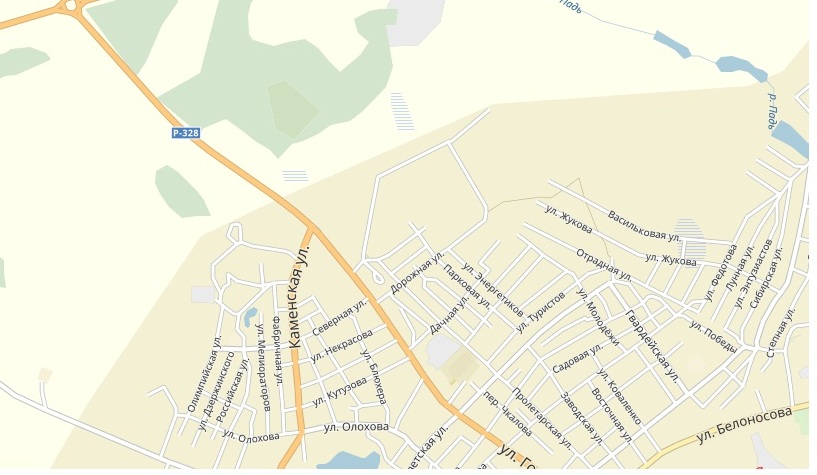 Тип рекламной конструкции – стационарный.Вид рекламной конструкции - отдельно стоящая рекламная конструкция (щит).Размер - 3х6 кв.м.Общая площадь информационных полей - 36 кв.м. Количество сторон – две.Форма собственности – муниципальная.№п/пАдрес установки и эксплуатации рекламной конструкции (далее РК)Номер РКТип и (или) вид РКРазмер РККоличество сторон РКОбщая площадь информационного поля РК, кв. м.Вид права, форма собственностиКадастровый номер участкаСтартовая цена на право заключения договора на установку и эксплуатацию РК. Руб.1Курганская обл., г. Шумиха, от автомобильной дороги Байкал- Усть-Уйское-граница Казахстана направление по автодороге Березово- ЧистоеКм 0+150 (справа)1Отдельностоящая,щит3х6236МуниципальнаяУчасток не сформированНе установлена